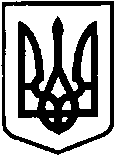 Відділ освіти виконкому Жовтоводської міської ради Комунальний заклад освітисередня загальноосвітня школа № 12 з профільними класамиНачальнику відділу освіти виконкому Жовтоводської міської радиЛевіній Л.В.План заходів в рамках  естафети пам’яті «Слава визволителям України»Місяць Назва заходу Вересень1.Екскурсії  з   відвідуванням   об’єктів      культурної спадщини,   пам’ятних місць національно-визвольних змагань українського народу.2. Єдиний урок мужності «Україна – єдина країна»3. Акція «Лист солдату АТО»4.  Зустріч з учасниками АТО5. Перегляд відеоматеріалів «Партизанское движение – антифашистское подпольеанское движение - антифашистское країни                  »6. Благодійна акція «Допомога ближньому» - збір продуктових наборів, канцтоварів, одягу для переселенців зі східних областей України Жовтень1.Участь в міському фестивалі патріотичної пісні «Це потрібно живим»2.Турнір з шахів між учнями  3-4 класів, присвячений 71-річниці визволення  м. Жовтих Вод від  фашистських загарбників3. ЦБ, Час козацької слави «Ми славу козацьку несемо у віки»4.Змагання з 3-борства між учнями 9-10 класів5. Відкритий виховний захід в рамках відзначенняДня українського козацтва “Свято Покрова – День Українського козацтва”6. Благодійний ярмарок7. ЦБ, вечір – обеліск «Полум ям подвигу Вашого – наші горять серця»8. Участь у науково-дослідницькій учнівській конференції до 70-річчя визволення правобережної УкраїниЛистопад 1.  Силові змагання з арм-реслінгу  8-9-10 кл. (хлопці) присвячені воїнам -інтернаціоналістам 2. Флеш-моб, присвячений героям Майдану3. Змагання зі стрільби, 6-7-8 (хлопці)4. Відзначення Дня української писемності та мови5. Акція «Милосердя»6. ЄвроквестГрудень 1. Інформаційні тематичні години до Дня Інваліда2. Виховний захід  до Дня інваліда «Дивись на нас  - як на рівних»3.  ЦБ, Час мужності4. Відзначення 70 роковини депортації кримських татар «Запали вогонь у своєму серці»5. Година спілкування «Зустріч поколінь» до Дня ліквідаторів аварії на ЧАЕС 6. ПечапачаСічень День Соборності та Свободи УкраїниВідкритий захід до 71 річчя блокади Ленінграду «Ленинград. Блокада. Подвиг»Інформаційний дайджест в рамках відзначення Дня Соборності УкраїниГодина спілкування «Нам берегти тебе, Соборну і Єдину!»Вшанування пам’яті героїв  Крут «Юні оборонці Батьківщини»Міжнародний день пам'яті жертв ГолокостуУчасть в акції «Напиши листа в соціальних мережах, та розкажи про Україну »Лютий 1. В рамках Дня рідної мови «Мова – то не просто слова, звуки. Це – голос народу»2. Відкритий виховний захід  в рамках Дня виводу військ з  територій інших держав3. Захід в рамках Дня захисника Вітчизни4. Тематичні інформаційні години в рамках Дня виводу військ з Афганістану та територій інших держав5. Година спілкування в рамках Дня виводу військ з Югославії Березень 1.Інформаційні  години:  «Традиції української родини», «Без сім'ї немає щастя на землі».2. Урочисте покладання квітів до пам ятної дошки Т.Г.Шевченка3. Інформаційний дайджест «Корюківська трагедія – правда про трагедію»4. Відкритий  захід «Мені ж, мій Боже, на землі подай любов, сердечний рай! І більш нічого не давай».5. Виставка декоративно-прикладного та вжиткового мистецтва "Знай і люби свій край" присвячена пам яті героїв Небесної Сотні.6.Участь у міському конкурсі літературних творів, приурочених  70-річчю  Перемоги  у ВВв.Квітень Участь в конкурсі «Чорнобильські дзвони – зірка полину»Виховна година-спогад «Чорнобиль на має минулого»Відкрита виховна година «От Чернобыля - до Фокусимы»3.присвячена 29-річниці аварії на ЧАЕС з запрошенням ліквідаторів4. Екскурсія до пожежної частини № 38 учнів 5 класу5. Літературно-ювілейний альманах «Бережіть собори душ, прагніть задумів глибоких»6. Літературна полиця «Дзвони Чорнобилю»Травень Інформаційні тематичні години, присвячені Дню Перемоги.Змагання з військово-прикладних видів спорту присвячений Дню ПеремогиЗустрічі з ветеранами Великої Вітчизняної війни, привітання ветеранівПокладання квітів до монументу СлавиСвятковий концерт  до 70-річчя визволення УкраїниКонкурс читців-декламаторів  «Стихи  военных лет»Інсценізація уривків з творів письменників воєнних роківПерегляд відеоматеріалу«Фабрика смерти»  присвяченого пам яті в язням   концтаборів8. Товариська зустріч з футболу між учнями та батьками,  присвячена героям АТО